LA MESSELa messe est un moment privilégiée de rencontre avec __________. C’est le dernier repas de Jésus, aussi appelé la __________ qui est à l’origine de la messe. C’est un __________partagé entre frères d’un même père. Les chrétiens vont à la messe pour répondre l’invitation de Dieu, pour __________ ensemble, pour écouter la parole du Christ et le recevoir dans l’Eucharistie.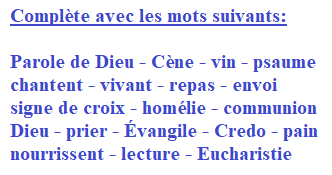 Deux temps se succèdent à la messe :*Le premier temps correspond à la __________.Les chrétiens se rassemblent à l’église, ils __________puis sont accueillis par le prêtre. Ensemble, ils font le __________et demandent pardon pour leurs péchés.La prochaine étape correspond à la __________de la parole de Dieu :Les lectures changent tous les dimanches. Nous entendons un texte de l’Ancien Testament, un __________, puis une lettre des apôtres, une épitre ou un extrait de l’apocalypse.Ensuite, le prêtre lit l’__________et l’explique : c’est l’__________.Après, les fidèles proclament leur foi : c’est le __________.* Le deuxième temps est celui de l’__________:Ce mot signifie « action de grâce ». Le prêtre renouvelle les gestes et les paroles que Jésus fit le soir de son dernier repas. Par l’intervention du Saint Esprit, il consacre le __________et le __________qui deviennent le corps et le sang du Christ. Jésus ressuscité est réellement présent et __________dans le pain et le vin consacré. Vient alors la __________: les chrétiens reçoivent Jésus hostie.La dernière partie de la messe s’appelle l’ __________:Le prêtre bénit l’assemblée et invite les chrétiens à aller témoigner de la Bonne Nouvelle entendue et vécue à la messe. Les gestes et les paroles de la messe nous __________de la vie de Dieu et nous donnent des forces pour vivre en chrétien.LA MESSE - RÉPONSESLa messe est un moment privilégiée de rencontre avec Dieu. C’est le dernier repas de Jésus, aussi appelé la Cène qui est à l’origine de la messe. C’est un repas partagé entre frères d’un même père. Les chrétiens vont à la messe pour répondre l’invitation de Dieu, pour prier ensemble, pour écouter la parole du Christ et le recevoir dans l’Eucharistie.Deux temps se succèdent à la messe :*Le premier temps correspond à la Parole de Dieu.Les chrétiens se rassemblent à l’église, ils chantent puis sont accueillis par le prêtre. Ensemble, ils font le signe de croix et demandent pardon pour leurs péchés.La prochaine étape correspond à la lecture de la parole de Dieu :Les lectures changent tous les dimanches. Nous entendons un texte de l’Ancien Testament, un psaume  puis une lettre des apôtres, une épitre ou un extrait de l’apocalypse.Ensuite, le prêtre lit l’Évangile et l’explique : c’est l’homélie.Après, les fidèles proclament leur foi : c’est le Credo.* Le deuxième temps est celui de l’Eucharistie.Ce mot signifie « action de grâce ». Le prêtre renouvelle les gestes et les paroles que Jésus fit le soir de son dernier repas. Par l’intervention du Saint Esprit, il consacre le pain et le vin qui deviennent le corps et le sang du Christ. Jésus ressuscité est réellement présent et vivant dans le pain et le vin consacré. Vient alors la communion les chrétiens reçoivent Jésus hostie.La dernière partie de la messe s’appelle l’envoi.Le prêtre bénit l’assemblée et invite les chrétiens à aller témoigner de la Bonne Nouvelle entendue et vécue à la messe. Les gestes et les paroles de la messe nous nourrissent de la vie de Dieu et nous donnent des forces pour vivre en chrétien.